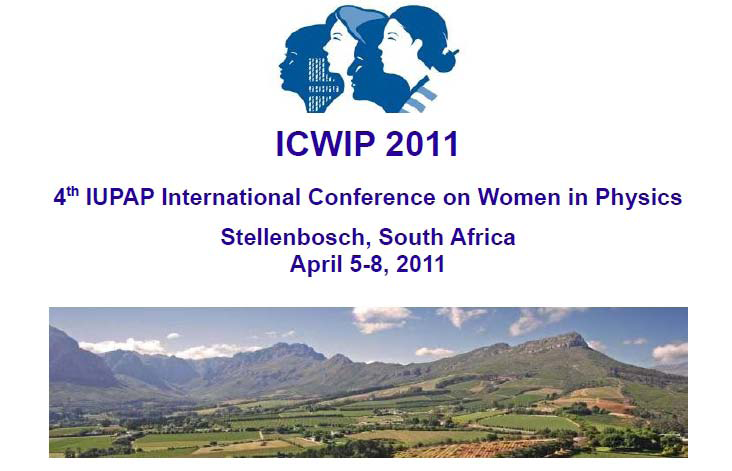 IUPAP Working Group on Women in Physics2024 Travel/Accessibility Grant ApplicationGrant applications should be received no later than May 24, 2024.  Recipients will be selected by the IUPAP Working Group on Women in Physics by the middle of June, and all applicants will be notified of the outcome in July 2024.Only women physicists from low income developing countries may apply.  Due to limited funding, those who have received a grant within the last 2 years (2022/2023), are not eligible to apply for a grant in 2024.Please complete the following application and submit it, along with one (1) letter of recommendation, to Lee Bullis, at exec-office@aps.org, by close of business (5:00p.m. US EDT) on May 24, 2024.Please provide the following information: Please provide a brief description of the conference, school, or workshop you wish to attend (including date, location, and website) and note whether you will be making a presentation. Please provide a brief statement of how attending the conference will enhance your career.Please list regional or international conferences you have attended in the past.  Please list your publications from the last 5 years.   Please provide a breakdown of how the grant funds will be used (conference fee, travel, childcare, technology, etc.).  Note that the maximum award is $750.   If requesting funds for childcare, technology, etc. (not travel or registration), please describe how the use of the funds will enhance your participation in the conference.   (Examples of technology expenses for attending virtual conferences: headphones, computer microphones, fees for higher bandwidth internet) .  Please submit one letter of recommendation with your application to Lee Bullis, at exec-office@aps.org.  Submit your completed application, along with one (1) letter of recommendation, to Lee Bullis, at exec-office@aps.org, by close of business (5:00p.m. US EDT) on May 24, 2024.Name:Country:Email:Mailing Address:Phone Number:Ph.D. institution and number of years since being awarded your Ph.D.  (If currently pursuing Ph.D., list undergraduate institution and years since obtaining degree)ItemCost in US DollarsTotal in US Dollars: